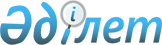 Приозерск қалалық мәслихатының 2016 жылғы 22 желтоқсандағы № 8/76 "2017 - 2019 жылдарға арналған қалалық бюджет туралы" шешіміне өзгерістер енгізу туралыҚарағанды облысы Приозерск қалалық мәслихатының 2017 жылғы 24 сәуірдегі XI сессиясының № 11/107 шешімі. Қарағанды облысының Әділет департаментінде 2017 жылғы 25 сәуірде № 4239 болып тіркелді
      Қазақстан Республикасының 2008 жылғы 4 желтоқсандағы Бюджет кодексіне, Қазақстан Республикасының 2001 жылғы 23 қаңтардағы "Қазақстан Республикасындағы жергілікті мемлекеттік басқару және өзін-өзі басқару туралы" Заңына сәйкес, қалалық мәслихат ШЕШІМ ЕТТІ:
      1. Приозерск қалалық мәслихатының 2016 жылғы 22 желтоқсандағы № 8/76 "2017-2019 жылдарға арналған қалалық бюджет туралы" (Нормативтік құқықтық актілерді мемлекеттік тіркеу тізілімінде № 4088 болып тіркелген, 2017 жылғы 27 қаңтардағы № 04/492 "Приозерский вестник" газетінде, "Әділет" ақпараттық-құқықтық жүйесінде 2017 жылдың 31 қаңтарында жарияланған) шешіміне келесі өзгерістер енгізілсін: 
      1) 1 тармақ жаңа редакцияда мазмұндалсын:
      "1. 2017-2019 жылдарға арналған қалалық бюджет 1, 2 және 3 қосымшаларға сәйкес, оның ішінде 2017 жылға келесі көлемдерде бекітілсін:
      1) кірістер - 3240789 мың теңге, оның ішінде:
      салықтық түсімдер - 209250 мың теңге;
      салықтық емес түсімдер - 12611 мың теңге;
      негізгі капиталды сатудан түсетін түсімдер - 7067 мың теңге;
      трансферттердің түсімдері - 3011861 мың теңге;
      2) шығындар - 3272827 мың теңге;
      3) таза бюджеттік несиелеу - 0 мың теңге, оның ішінде:
      бюджеттік несиелер - 0 мың теңге;
      бюджеттік несиелерді өтеу - 0 мың теңге;
      4) қаржы активтерімен операциялар бойынша сальдо - 0 мың теңге, оның ішінде:
      қаржы активтерін сатып алу - 0 мың теңге;
      мемлекеттің қаржы активтерін сатудан түсетін түсімдер - 0 мың теңге;
      5) бюджеттің тапшылығы (профициті) - алу 32038 мың теңге;
      6) бюджеттің тапшылығын қаржыландыру (профицитін пайдалану) - 32038 мың теңге, оның ішінде:
      қарыздар түсімі - 0 мың теңге;
      қарыздарды өтеу - 0 мың теңге;
      бюджет қаражатының пайдаланылатын қалдықтары - 32038 мың теңге.";
      2) 3 тармақ жаңа редакцияда мазмұндалсын:
      "3. 2017 жылға арналған ауданның (облыстық маңызы бар қаланың) жергілікті атқарушы органының резерві 8202 мың теңге сомасында бекітілсін.";
      3) көрсетілген шешімнің 1, 5 қосымшалары осы шешімнің 1, 2 қосымшаларына сәйкес жаңа редакцияда мазмұндалсын.
      2. Осы шешім 2017 жылдың 1 қаңтарынан бастап қолданысқа енеді. 2017 жылға арналған қалалық бюджет 2017 жылға арналған инвестициялық жобаларды іске асыруға бағытталған, жергілікті бюджеттік даму бағдарламаларының тізбесі 
					© 2012. Қазақстан Республикасы Әділет министрлігінің «Қазақстан Республикасының Заңнама және құқықтық ақпарат институты» ШЖҚ РМК
				
      Сессия төрағасы

М. Әбдімүтәліпов

      Қалалық мәслихат хатшысы

Б. Сәрсембеков
Приозерск қалалық мәслихатының
2017 жылғы 24 сәуірдегі ХI
сессиясының № 11/107 шешіміне
1 қосымшаПриозерск қалалық мәслихатының
2016 жылғы 22 желтоқсандағы VIII сессиясының № 8/76 шешіміне
1 қосымша
Санаты 
Санаты 
Санаты 
Санаты 
Сома (мың теңге)
Сыныбы
Сыныбы
Сыныбы
Сома (мың теңге)
Iшкi сыныбы
Iшкi сыныбы
Сома (мың теңге)
Атауы
Сома (мың теңге)
1
2
3
4
5
I.Кiрiстер
3240789
1
Салықтық түсімдер
209250
01
Табыс салығы
79907
2
Жеке табыс салығы
79907
03
Әлеуметтiк салық
51699
1
Әлеуметтiк салық
51699
04
Меншiкке салынатын салықтар
51763
1
Мүлiкке салынатын салықтар
19421
3
Жер салығы
15605
4
Көлiк құралдарына салынатын салық
16737
05
Тауарларға, жұмыстарға және қызметтерге салынатын iшкi салықтар
23516
2
Акциздер
752
3
Табиғи және басқа да ресурстарды пайдаланғаны үшiн түсетiн түсiмдер
5390
4
Кәсiпкерлiк және кәсiби қызметтi жүргiзгенi үшiн алынатын алымдар
16314
5
Ойын бизнесіне салық
1060
08
Заңдық маңызы бар әрекеттерді жасағаны және (немесе) оған уәкілеттігі бар мемлекеттік органдар немесе лауазымды адамдар құжаттар бергені үшін алынатын міндетті төлемдер
2365
1
Мемлекеттік баж
2365
2
Салықтық емес түсiмдер
12611
01
Мемлекеттік меншіктен түсетін кірістер
11296
1
Мемлекеттік кәсіпорындардың таза кірісі бөлігінің түсімдері 
602
5
Мемлекет меншігіндегі мүлікті жалға беруден түсетін кірістер
10694
06
Басқа да салықтық емес түсімдер
1315
1
Басқа да салықтық емес түсімдер
1315
3
Негізгі капиталды сатудан түсетін түсімдер
7067
01
Мемлекеттік мекемелерге бекітілген мемлекеттік мүлікті сату
967
1
Мемлекеттік мекемелерге бекітілген мемлекеттік мүлікті сату
967
03
Жердi және материалдық емес активтердi сату
6100
1
Жерді сату
4500
2
Материалдық емес активтерді сату 
1600
4
Трансферттердің түсімдері
3011861
02
Мемлекеттiк басқарудың жоғары тұрған органдарынан түсетiн трансферттер
3011861
2
Облыстық бюджеттен түсетiн трансферттер
3011861
Функционалдық топ
Функционалдық топ
Функционалдық топ
Функционалдық топ
Функционалдық топ
Сома (мың теңге)
Кіші функция
Кіші функция
Кіші функция
Кіші функция
Сома (мың теңге)
Бюджеттiк бағдарламалардың әкімшісі
Бюджеттiк бағдарламалардың әкімшісі
Бюджеттiк бағдарламалардың әкімшісі
Сома (мың теңге)
Бағдарлама
Бағдарлама
Сома (мың теңге)
Атауы
Сома (мың теңге)
1
2
3
4
5
6
II. Шығындар 
3272827
01
Жалпы сипаттағы мемлекеттiк қызметтер 
246706
1
Мемлекеттiк басқарудың жалпы функцияларын орындайтын өкiлдi, атқарушы және басқа органдар
110493
112
Аудан (облыстық маңызы бар қала) мәслихатының аппараты
23314
001
Аудан (облыстық маңызы бар қала) мәслихатының қызметін қамтамасыз ету жөніндегі қызметтер
22721
003
Мемлекеттік органның күрделі шығыстары
593
122
Аудан (облыстық маңызы бар қала) әкімінің аппараты
87179
001
Аудан (облыстық маңызы бар қала) әкімінің қызметін қамтамасыз ету жөніндегі қызметтер
83501
003
Мемлекеттік органның күрделі шығыстары
3678
2
Қаржылық қызмет
4085
459
Ауданның (облыстық маңызы бар қаланың) экономика және қаржы бөлімі
4085
003
Салық салу мақсатында мүлікті бағалауды жүргізу
236
010
Жекешелендіру, коммуналдық меншікті басқару, жекешелендіруден кейінгі қызмет және осыған байланысты дауларды реттеу
3849
9
Жалпы сипаттағы өзге де мемлекеттiк қызметтер
132128
454
Ауданның (облыстық маңызы бар қаланың) кәсіпкерлік және ауыл шаруашылығы бөлімі
20292
001
Жергілікті деңгейде кәсіпкерлікті және ауыл шаруашылығын дамыту саласындағы мемлекеттік саясатты іске асыру жөніндегі қызметтер
 19432
007
Мемлекеттік органның күрделі шығыстары
860
459
Ауданның (облыстық маңызы бар қаланың) экономика және қаржы бөлімі
32506
001
Ауданның (облыстық маңызы бар қаланың) экономикалық саясаттын қалыптастыру мен дамыту, мемлекеттік жоспарлау, бюджеттік атқару және коммуналдық меншігін басқару саласындағы мемлекеттік саясатты іске асыру жөніндегі қызметтер
26112
015
Мемлекеттік органның күрделі шығыстары
6394
486
Ауданның (облыстық маңызы бар қаланың) жер қатынастары, сәулет және қала құрылысы бөлімі
32384
001
Жергілікті деңгейде жер қатынастары, сәулет және қала құрылысын реттеу саласындағы мемлекеттік саясатты іске асыру жөніндегі қызметтер
31907
003
Мемлекеттік органның күрделі шығыстары
477
492 
Ауданның (облыстық маңызы бар қаланың) тұрғын үй- коммуналдық шаруашылығы, жолаушылар көлігі, автомобиль жолдары және тұрғын үй инспекциясы бөлімі
46946
001
Жергілікті деңгейде тұрғын үй-коммуналдық шаруашылық, жолаушылар көлігі, автомобиль жолдары және тұрғын үй инспекциясы саласындағы мемлекеттік саясатты іске асыру жөніндегі қызметтер
23130
013
Мемлекеттік органның күрделі шығыстары
23816
02
Қорғаныс
2202
1
Әскери мұқтаждар
1902
122
Аудан (облыстық маңызы бар қала) әкімінің аппараты
1902
005
Жалпыға бірдей әскери міндетті атқару шеңберіндегі іс-шаралар
1902
2
Төтенше жағдайлар жөнiндегi жұмыстарды ұйымдастыру
300
122
Аудан (облыстық маңызы бар қала) әкімінің аппараты
300
006
Аудан (облыстық маңызы бар қала) ауқымындағы төтенше жағдайлардың алдын алу және оларды жою
300
03
Қоғамдық тәртіп, қауіпсіздік, құқықтық, сот, қылмыстық-атқару қызметі
454
6
Қылмыстық-атқару жүйесі
454
451
Ауданның (облыстық маңызы бар қаланың) жұмыспен қамту және әлеуметтік бағдарламалар бөлімі
454
039
Қылмыстық жазасын өтеген адамдарды әлеуметтік бейімдеу мен оңалтуды ұйымдастыру және жүзеге асыру
454
04
Бiлiм беру
769742
1
Мектепке дейiнгi тәрбие және оқыту
173349
464
Ауданның (облыстық маңызы бар қаланың) білім бөлімі
173349
040
Мектепке дейінгі білім беру ұйымдарында мемлекеттік білім беру тапсырысын іске асыруға
173349
2
Бастауыш, негізгі орта және жалпы орта білім беру
504780
464
Ауданның (облыстық маңызы бар қаланың) білім бөлімі
504780
003
Жалпы білім беру
423234
006
Балаларға қосымша білім беру
81546
9
Бiлiм беру саласындағы өзге де қызметтер
91613
464
Ауданның (облыстық маңызы бар қаланың) білім бөлімі
91613
001
Жергілікті деңгейде білім беру саласындағы мемлекеттік саясатты іске асыру жөніндегі қызметтер
14974
005
Ауданның (областык маңызы бар қаланың) мемлекеттік білім беру мекемелер үшін оқулықтар мен оқу-әдiстемелiк кешендерді сатып алу және жеткізу
27716
015
Жетім баланы (жетім балаларды) және ата-аналарының қамқорынсыз қалған баланы (балаларды) күтіп-ұстауға қамқоршыларға (қорғаншыларға) ай сайынға ақшалай қаражат төлемі
3277
022
Жетім баланы (жетім балаларды) және ата-анасының қамқорлығынсыз қалған баланы (балаларды) асырап алғаны үшін Қазақстан азаматтарына біржолғы ақша қаражатын төлеуге арналған төлемдер
170
067
Ведомстволық бағыныстағы мемлекеттік мекемелерінің және ұйымдарының күрделі шығыстары
45476
06
Әлеуметтiк көмек және әлеуметтiк қамсыздандыру
105304
1
Әлеуметтiк қамсыздандыру
7465
451
Ауданның (облыстық маңызы бар қаланың) жұмыспен қамту және әлеуметтік бағдарламалар бөлімі
7465
005
Мемлекеттік атаулы әлеуметтік көмек
2900
016
18 жасқа дейінгі балаларға мемлекеттік жәрдемақылар
2359
025
"Өрлеу" жобасы бойынша келісілген қаржылай көмекті енгізу
2206
2
Әлеуметтiк көмек
71296
451
Ауданның (облыстық маңызы бар қаланың) жұмыспен қамту және әлеуметтік бағдарламалар бөлімі
71296
002
Жұмыспен қамту бағдарламасы
40098
006
Тұрғын үйге көмек көрсету
1758
007
Жергілікті өкілетті органдардың шешімі бойынша мұқтаж азаматтардың жекелеген топтарына әлеуметтік көмек
10493
010
Үйден тәрбиеленіп оқытылатын мүгедек балаларды материалдық қамтамасыз ету
109
014
Мұқтаж азаматтарға үйде әлеуметтiк көмек көрсету
3088
017
Мүгедектерді оңалту жеке бағдарламасына сәйкес, мұқтаж мүгедектерді міндетті гигиеналық құралдармен және ымдау тілі мамандарының қызмет көрсетуін, жеке көмекшілермен қамтамасыз ету
3168
023
Жұмыспен қамту орталықтарының қызметін қамтамасыз ету
12582
9
Әлеуметтiк көмек және әлеуметтiк қамтамасыз ету салаларындағы өзге де қызметтер
26543
451
Ауданның (облыстық маңызы бар қаланың) жұмыспен қамту және әлеуметтік бағдарламалар бөлімі
26543
001
Жергілікті деңгейде халық үшін әлеуметтік бағдарламаларды жұмыспен қамтуды қамтамасыз етуді іске асыру саласындағы мемлекеттік саясатты іске асыру жөніндегі қызметтер 
22606
011
Жәрдемақыларды және басқа да әлеуметтік төлемдерді есептеу, төлеу мен жеткізу бойынша қызметтерге ақы төлеу
220
021
Мемлекеттік органның күрделі шығыстары
1175
050
Қазақстан Республикасында мүгедектердің құқықтарын қамтамасыз ету және өмір сүру сапасын жақсарту жөніндегі 2012 - 2018 жылдарға арналған іс-шаралар жоспарын іске асыру
1680
067
Ведомстволық бағыныстағы мемлекеттік мекемелерінің және ұйымдарының күрделі шығыстары
862
07
Тұрғын үй-коммуналдық шаруашылық
1923499
1
Тұрғын үй шаруашылығы
652117
467
Ауданның (облыстық маңызы бар қаланың) құрылыс бөлімі
487394
003
Коммуналдық тұрғын үй қорының тұрғын үйін жобалау және (немесе) салу, реконструкциялау
392407
004
Инженерлік-коммуникациялық инфрақұрылымды жобалау, дамыту және (немесе) жайластыру
94987
492
Ауданның (облыстық маңызы бар қаланың) тұрғын үй -коммуналдық шаруашылығы, жолаушылар көлігі, автомобиль жолдары және тұрғын үй инспекциясы бөлімі
164723
003
Мемлекеттік тұрғын үй қорын сақтауды үйымдастыру
164723
2
Коммуналдық шаруашылық
1102825
467 
Ауданның (облыстық маңызы бар қаланың) құрылыс бөлімі
2318
006
Сумен жабдықтау және су бұру жүйесін дамыту
800
007
Қаланы және елді мекендерді абаттандыруды дамыту
1518
492
Ауданның (облыстық маңызы бар қаланың) тұрғын үй - коммуналдық шаруашылығы, жолаушылар көлігі, автомобиль жолдары және тұрғын үй инспекциясы бөлімі
1100507
011
Шағын қалаларды жылумен жабдықтауды үздіксіз қамтамасыз ету
525096
012
Сумен жабдықтау және су бұру жүйесінің жұмыс істеуі
306342
029
Сумен жабдықтау және су бұру жүйелерін дамыту
269069
3
Елді-мекендерді көркейту
168557
492
Ауданның (облыстық маңызы бар қаланың) тұрғын үй-коммуналдық шаруашылығы, жолаушылар көлігі, автомобиль жолдары және тұрғын үй инспекциясы бөлімі
168557
015
Елдi мекендердегі көшелердi жарықтандыру
13517
016
Елдi мекендердiң санитариясын қамтамасыз ету
6689
017
Жерлеу орындарын ұстау және туыстары жоқ адамдарды жерлеу
487
018
Елдi мекендердi абаттандыру және көгалдандыру
147864
08
Мәдениет, спорт, туризм және ақпараттық кеңістiк
87900
1
Мәдениет саласындағы қызмет
6114
478
Ауданның (облыстық маңызы бар қаланың) ішкі саясат, мәдениет және тілдерді дамыту бөлімі
6114
009
Мәдени-демалыс жұмысын қолдау
6114
2
Спорт
19261
465
Ауданның (облыстық маңызы бар қаланың) дене шынықтыру және спорт бөлімі
19261
001
Жергілікті деңгейде дене шынықтыру және спорт саласындағы мемлекеттік саясатты іске асыру жөніндегі қызметтер
11685
004
Мемлекеттік органның күрделі шығыстары
1343
005
Ұлттық және бұқаралық спорт түрлерін дамыту
1777
006
Аудандық (облыстық маңызы бар қалалық) деңгейде спорттық жарыстар өткiзу
1371
007
Әртүрлi спорт түрлерi бойынша аудан (облыстық маңызы бар қала) құрама командаларының мүшелерiн дайындау және олардың облыстық спорт жарыстарына қатысуы
3085
3
Ақпараттық кеңiстiк
23279
478
Ауданның (облыстық маңызы бар қаланың) ішкі саясат, мәдениет және тілдерді дамыту бөлімі
23279
005
Мемлекеттік ақпараттық саясат жүргізу жөніндегі қызметтер
4638
007
Аудандық (қалалық) кiтапханалардың жұмыс iстеуi
16862
008
Мемлекеттiк тiлдi және Қазақстан халқының басқа да тiлдерін дамыту
1779
9
Мәдениет, спорт, туризм және ақпараттық кеңiстiктi ұйымдастыру жөнiндегi өзге де қызметтер 
39246
478 
Ауданның (облыстық маңызы бар қаланың) ішкі саясат, мәдениет және тілдерді дамыту бөлімі
39246
001
Ақпаратты, мемлекеттілікті нығайту және азаматтардың әлеуметтік сенімділігін қалыптастыру саласында жергілікті деңгейде мемлекеттік саясатты іске асыру жөніндегі қызметтер
22674
003
Мемлекеттік органның күрделі шығыстары
882
004
Жастар саясаты саласында іс-шараларды іске асыру
14865
032
Ведомстволық бағыныстағы мемлекеттік мекемелерінің және ұйымдарының күрделі шығыстары
825
10
Ауыл, су, орман, балық шаруашылығы, ерекше қорғалатын табиғи аумақтар, қоршаған ортаны және жануарлар дүниесін қорғау, жер қатынастары
32997
1
Ауыл шаруашылығы
29493
473
Ауданның (облыстық маңызы бар қаланың) ветеринария бөлімі
29493
001
Жергілікті деңгейде ветеринария саласындағы мемлекеттік саясатты іске асыру жөніндегі қызметтер
18830
005
Мал көмінділерінің (биотермиялық шұңқырлардың) жұмыс істеуін қамтамасыз ету 
673
007
Қаңғыбас иттер мен мысықтарды аулауды және жоюды ұйымдастыру
1426
009
Жануарлардың энзоотиялық аурулары бойынша ветеринариялық іс-шараларды жүргізу
72
010
Ауыл шаруашылығы жануарларын сәйкестендіру жөніндегі іс-шараларды өткізу
911
011
Эпизоотияға қарсы іс-шаралар жүргізу
2611
032
Ведомстволық бағыныстағы мемлекеттік мекемелерінің және ұйымдарының күрделі шығыстары
4970
6
Жер қатнастары
3504
486
Ауданның (облыстық маңызы бар қаланың) жер қатынастары, сәулет және қала құрылысы бөлімі
3504
008
Аудандар, облыстық маңызы бар, аудандық маңызы бар қалалардың, ауылдық округтердiң, кенттердің, ауылдардың шекарасын белгiлеу кезiнде жүргiзiлетiн жерге орналастыру
3504
11
Өнеркәсіп, сәулет, қала құрылысы және құрылыс қызметі
12608
2
Сәулет, қала құрылысы және құрылыс қызметі
12608
467
Ауданның (облыстық маңызы бар қаланың) құрылыс бөлімі
12608
001
Жергілікті деңгейде құрылыс саласындағы мемлекеттік саясатты іске асыру жөніндегі қызметтер
12357
017
Мемлекеттік органның күрделі шығыстары
251
12
Көлiк және коммуникация
68473
1 
Автомобиль көлiгi
64147
492
Ауданның (облыстық маңызы бар қаланың) тұрғын үй-коммуналдық шаруашылығы, жолаушылар көлігі, автомобиль жолдары және тұрғын үй инспекциясы бөлімі
64147
023
Автомобиль жолдарының жұмыс істеуін қамтамасыз ету
14913
045
Аудандық маңызы бар автомобиль жолдарын және елді-мекендердің көшелерін күрделі және орташа жөндеу
49234
9 
Көлiк және коммуникациялар саласындағы өзге де қызметтер
4326
492
Ауданның (облыстық маңызы бар қаланың) тұрғын үй-коммуналдық шаруашылығы, жолаушылар көлігі, автомобиль жолдары және тұрғын үй инспекциясы бөлімі
4326
037
Әлеуметтік маңызы бар қалалық (ауылдық), қала маңындағы және ауданішілік қатынастар бойынша жолаушылар тасымалдарын субсидиялау
4326
13
Басқалар
8521
3
Кәсiпкерлiк қызметтi қолдау және бәсекелестікті қорғау
319
454
Ауданның (облыстық маңызы бар қаланың) кәсіпкерлік және ауыл шаруашылығы бөлімі
319
006
Кәсіпкерлік қызметті қолдау
319
9
Басқалар
8202
459
Ауданның (облыстық маңызы бар қаланың) экономика және қаржы бөлімі
8202
012
Ауданның (облыстық маңызы бар қаланың) жергілікті атқарушы органының резерві 
8202
15
Трансферттер
14421
1
Трансферттер
14421
459
Ауданның (облыстық маңызы бар қаланың) экономика және қаржы бөлімі
14421
006
Нысаналы пайдаланылмаған (толық пайдаланылмаған) трансферттерді қайтару
4494
054
Қазақстан Республикасының Ұлттық қорынан берілетін нысаналы трансферт есебінен республикалық бюджеттен бөлінген пайдаланылмаған (түгел пайдаланылмаған) нысаналы трансферттердің сомасын қайтару
9927
III. Таза бюджеттік несиелеу
0
Санаты
Санаты
Санаты
Санаты
Санаты
Сома (мың теңге)
Сыныбы 
Сыныбы 
Сыныбы 
Сома (мың теңге)
Ішкі сыныбы
Ішкі сыныбы
Сома (мың теңге)
Атауы
Атауы
1
1
2
3
4
5
Бюджеттік несиелерді өтеу
0
Функционалдық топ
Функционалдық топ
Функционалдық топ
Функционалдық топ
Функционалдық топ
Сома (мың теңге)
Кіші функция
Кіші функция
Кіші функция
Кіші функция
Сома (мың теңге)
Бюджеттiк бағдарламалардың әкімшісі
Бюджеттiк бағдарламалардың әкімшісі
Бюджеттiк бағдарламалардың әкімшісі
Сома (мың теңге)
Бағдарлама
Бағдарлама
Сома (мың теңге)
Атауы
Атауы
Сома (мың теңге)
1
2
3
4
5
6
IV. Қаржы активтерімен операциялар бойынша сальдо
0
Қаржы активтерін сатып алу
0
Санаты
Санаты
Санаты
Санаты
Санаты
Сома (мың теңге)
Сыныбы 
Сыныбы 
Сыныбы 
Сома (мың теңге)
Ішкі сыныбы
Ішкі сыныбы
Сома (мың теңге)
Атауы
Атауы
1
1
2
3
4
5
6
6
Мемлекеттің қаржы активтерін сатудан түсетін түсімдер
0
01
Мемлекеттің қаржы активтерін сатудан түсетін түсімдер
0
1
Қаржы активтерін ел ішінде сатудан түсетін түсімдер
0
Атауы
Сома (мың теңге)
1
2
V. Бюджеттің тапшылығы (профициті)
-32038
VI. Бюджеттің тапшылығын қаржыландыру (профицитін пайдалану)
32038Приозерск қалалық мәслихатының
2017 жылғы 24 сәуірдегі ХI
сессиясының № 11/107 шешіміне
2 қосымшаПриозерск қалалық мәслихатының
2016 жылғы 22 желтоқсандағы VIII сессиясының № 8/76 шешіміне
5 қосымша
Функционалдық топ 
Функционалдық топ 
Функционалдық топ 
Функционалдық топ 
Функционалдық топ 
Сома (мың теңге)
Кіші функция
Кіші функция
Кіші функция
Кіші функция
Сома (мың теңге)
Бюджеттік бағдарламалардың әкімшісі
Бюджеттік бағдарламалардың әкімшісі
Бюджеттік бағдарламалардың әкімшісі
Сома (мың теңге)
Бағдарлама
Бағдарлама
Сома (мың теңге)
Атауы
Атауы
Сома (мың теңге)
1
2
3
4
5
6
Инвестициялық жобалар:
6530
07
Тұрғын үй-коммуналдық шаруашылық
6530
1
Тұрғын үй шаруашылығы
4212
467
Ауданның (облыстық маңызы бар қаланың) құрылыс бөлімі
4212
003
Коммуналдық тұрғын үй қорының тұрғын үйін жобалау және (немесе) салу, реконструкциялау
912
004
Инженерлік-коммуникациялық инфрақұрылымды жобалау, дамыту және (немесе) жайластыру
3300
2
Коммуналдық шаруашылық
2318
467
Ауданның (облыстық маңызы бар қаланың) құрылыс бөлімі
2318
006
Сумен жабдықтау және су бұру жүйесін дамыту
800
007
Қаланы және елді мекендерді абаттандыруды дамыту
1518